Solnický Brouček z.s. Vás zve na tvořivou dílnu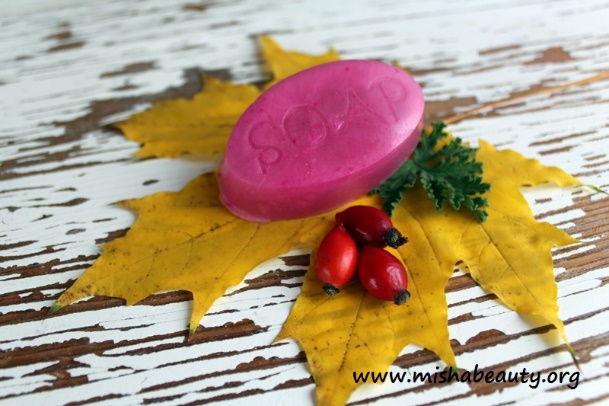 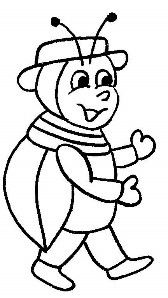  středa  19. února 20209:00 a 15:00 v BroučkuPřijďte si vyrobit voňavé mýdlo a strávit příjemné chvíle do Broučka.Dle možností si doneste sušené bylinky, růžové plátky…(něco málo bude k dispozici).Vstupné do herny 20 Kč, při výrobě příspěvek na materiál 50 Kč.Činnost je podporována městem Solnice, obcí Kvasiny, Královéhradeckým krajem, MPSV.